Apartment Checklist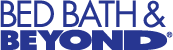 With so much to do and so little time, getting organized for the move to college can be a bit overwhelming. But the Bed Bath & Beyond checklist has got you covered. Whether shopping in-store or on-line, our checklist has all your college necessities from twin extra long sheets, to desk lamps, to dorm-appropriate cookware. Print it out or view it, our checklist has all the products and decorating stuff you need to make your college shopping experience a breeze.Bedroom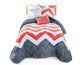   Comforter (Down or Alternative)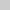   Bed Pillows  Pillow Protector(s)   Mattress  Mattress Pad  Mattress Protector   Mattress Topper  Sheets (2 - 3 Sets)  Duvet Cover / Duvet Clips  Blanket / Throw  Decorative Pillows   Area Rug  Drapery Panels & Rods/ Blinds  Lamps / Lighting   Night Stand  Wastebasket Alarm Clock  Hanging Door / Full Length Mirror  Accessory Organizers   Underbed Boxes  Fan  Space HeaterBed Bug Protection   Mattress Protector  Pillow Protector   Bed Bug SprayBathroom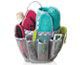   Bath Towels (2 - 3 Sets)  Hand Towels (2 - 3 Sets)  Washcloths (2 - 3 Sets)   Tub Mat  Bath Rug(s)   Hair Towel  Soap Dish  Toothbrush Holder   Tumbler  Wastebasket  Shower Curtain / Liner / Rings  Shower Caddy / Suction Baskets  Cosmetics Organizers   Hair Care Caddy  Shelving  Under-Sink Storage   Plunger  Toilet BrushPersonal Care& Grooming   Bathrobe  Slippers  Back Brush   Mesh Sponge   Hair Brush  Hair Dryer  Hair Straightener / Styler  Makeup / Shaving Mirror  Electric Toothbrush   Men's Electric Razor  Women's Hair Removal   ScaleKitchen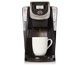 Cooking / Cutlery  Cookware (2 Covered Sauce Pans + Omelet Pan)  Dutch OvenPyrex® / Corningware® Set  Chef's Knife   Paring Knife   Slicing Knife   Utility Knife   Colander  Kitchen TimerBaking  Cookie / Baking Sheets   Measuring Cup  Measuring Spoons   Mixing BowlsUtensils / Gadgets   Utensils  Grater  Vegetable Peeler  Bottle / Can Opener   Whisk  Ice Cream ScoopElectrics  Blender  Coffeemaker  Food Processor   Hand Mixer  Microwave  Panini Maker / Grill   Soda Maker  Teapot / Tea Kettle  Toaster / Toaster OvenPantry / Other  Bag / Chip Clips   Canister Set  Food Storage Container Set  Salad Spinner   Spice Rack  Water Pitcher & Filters   Ice Cube Tray  Paper Goods  Paper Towel Holder   Shelf Liner  Under-Sink Storage  Pot Holders / Oven Mitts  Utensil Tray / Cutlery Tray  Dishrack  Dish Towels  Dishwashing Liquid  Soap Pump / Dispenser   Sponge / SpongeHolder  Trash CanDining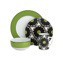   16 Piece Dinner Set (4 Sets of Dinner Plates, Salad Plates, Bowls and Mugs)  16 Piece Flatware Set (4 Sets of Dinner Forks, Salad Forks, Knives and Spoons)  Glassware  Serving Bowls / Platters   Serving Utensils  Salt & Pepper Set   Placemats  CoastersStudy & Desk Organization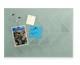   Desk Lamp  Desk Organizers   Desk / Desk Chair  Bulletin Board / Dry Erase Board  Calendar  Wastebasket Clip Lamp  Backrest  Lap Desk  Laptop Accessories   Laptop LockLiving Room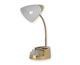   Area Rugs   Candles  Decorative Pillows  Drapery Panels & Rods/ Blinds  Floor Lamp  Floor Pillow   Futon / Cover  Lounge Seating   Ottoman  Picture Frames / Hanging Hooks  Shelving Unit / Bookcase  Side Table   Table Lamp  Light Bulbs (CFL Only for California)  Throw Blanket   Wall Art  Wall ClockCloset  & Storage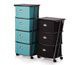   Adhesive Hooks  Cap / Purse Organizer   Closet Organizers  Double Closet Rod  Drawer Liners & Organizers  Garment Storage   Hangers  Hooks / Hook Racks  Shelf Dividers   Shelving  Shoe Storage  Stacking Drawers  Storage Boxes, Bins & Totes  Storage Trunk  Underbed StorageElectronics  & Audio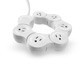   Surge Protector with	    USB Hub  Extension Cord  USB Wall AdaptersBluetooth® Speakers Ethernet  Cable HDMI CableAndroid™ Microcable  Ear Buds / HeadphonesiPhone® / iPad® Lightning Cable  Portable Charger  Turntable / RecordsLaundry  & Cleaning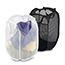 Laundry  Laundry Basket / Tote	  Stain RemoverCleaning  Vacuum (Hand / Stick)	  Cleaning Cloth  Hamper  Drying Rack  Laundry Detergent  Iron / Steamer   Ironing Board  Broom / Dustpan   Mop  Bucket  Cleaning Products  Room Fragrance / Odor Eliminator  Step StoolSafety / Prep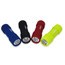   Batteries  Carbon Monoxide Detector  First Aid Kit  Flashlight  Lightbulbs (CFL Only for California)  Safe  Sewing Kit  Smoke Detector   Tool KitTravel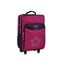   Suitcase  Carry-On / Backpack   Duffel Bag  Toiletry Kit  Travel Converter & Adapter  Portable Chargers   Portables Speakers  Travel Mug   Umbrella* = Check with your school to make sure it's allowed© 2017 Bed Bath & Beyond Inc. and its subsidiaries